Označte tvar videný zhora 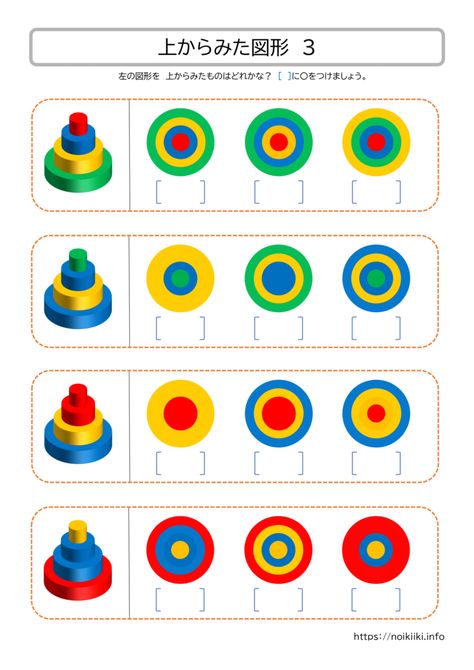 